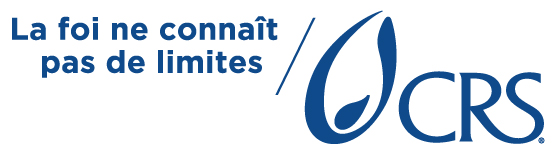 Catholic Relief Services (CRS) / HaïtiDescription du posteTitre			: Field Officer/Promoteurs d’hygièneProjet			: McGovern Dole Food for Education  Supervisé par		: SPO WASHDépartement 		: EDUCATION Grade			: 5Location 		: Nord-Est ou Nord (TBD)# Positions		: 2A propos de CRSCatholic Relief Services (CRS) est l’agence humanitaire internationale officielle de la communauté catholique aux États-Unis. CRS s’efforce de sauver, de protéger et de transformer des vies dans le besoin dans plus de 100 pays, sans égard à la race, à la religion ou à la nationalité. Le travail humanitaire et de développement de CRS est accompli grâce à des programmes d’intervention d’urgence, de VIH, de santé, d’agriculture, d’éducation, de microfinance et de consolidation de la paix.Mission du poste : Sous la supervision générale du SPO WASH, les Promoteurs/Promotrices à l’hygiène sont chargés de sensibiliser et de mobiliser l’ensemble des responsables, professeurs et élèves des écoles ciblées par le projet McGovern-Dole Food For Education sur la promotion de la santé et de l’hygiène en milieu scolaire.Principales tâches et Responsabilités du poste : Garantir une mise en œuvre de qualité et le suivi des activités de sensibilisation et d’animation qui lui sont confiées dans les écoles partenaires dans le Nord et le Nord-Est :Assurer la vulgarisation des messages clés liés aux bonnes pratiques d’hygiènes.Encadrer, sous la supervision du SPO /WASH les responsables d’écoles et les élèves sur la promotion à l’hygièneVeiller et assurer le respect et l’application des bonnes pratiques d’hygiènes de conservation de la qualité, du traitement de l’eau et de l’utilisation infrastructures sanitairesSensibiliser les responsables et élèves des écoles partenaires à l’utilisation pérenne des infrastructures sanitairesPartager des messages clés sur les maladies liées à la mauvaise utilisation de l’eau et les principaux vecteurs de communication. Sensibiliser les responsables et élèves des écoles partenaires sur la valorisation des ressources disponibles selon les normes pour les bonnes pratiques d’hygiènesAccompagner les responsables et les membres des conseils d’écoles partenaires, sous la supervision du SPO WASH, dans le renforcement de leur capacité organisationnelle par la mise en place des comités d’entretien dans les écoles de concert avec les professeurs et élèves.Fournir une assistance technique pour l’implémentation WASH dans les différentes écoles ;Assurer de concert avec le SPO WASH la distribution de matériels WASH pour le projet ;  Développer des messages de promotion d’hygiène et des méthodologies de diffusion visant à promouvoir l'engagement des bénéficiaires à adopter des comportements WASH positifs ; Développer des guides adaptés pour la facilitation et aux supports de formation ;Assurer la formation des enseignants et directeurs scolaires et cuisinière sur le WASH ;Collecter des informations sur les besoins en capacité et les besoins d’assistance technique du personnel scolaire pour l’implémentation des activités WASH ;Assurer un coaching et soutien technique continu pour l’implémentation des activités WASH, aux Field supervisors des partenaires de coopération, les enseignants et administrateurs des écoles et School Management Committees (SMCs) pour la mise en œuvre d’un programme de haute qualité Collecter des données pertinentes au cours de chaque visite et faire un retour d’informations aux staffs concernés ;Soumettre mensuellement un plan d’activités et un rapport à son superviseur conformément au calendrier général du projet ;Collecter des données fiables au moyen d’un plan de suivi et d’évaluation ;Compléter la documentation du projet pour les activités qui sont assignées au poste ; Aider à identifier des informations utiles pour les études de cas et les rapports sur des pratiques prometteuses ;Appuyer les actions de mobilisation communautaires pour la réalisation des activités de constructions des infrastructures WASH dans les écoles Supporter les Literacy supervisors dans la mise en œuvre de certaines activités dans les écolesCoordonner et animer toutes les activités de formation et de sensibilisation qui concernent le WASH au profit des bénéficiaires du projet.Coordonner et superviser les relations de travail avec toutes les parties prenantes locales du projet et assurer la liaison entre elles et l'équipe du projet afin de mobiliser les acteurs locaux et de promouvoir les activités et l'impact du projet.Formation, expérience et capacités requises Profil recherchéDiplôme dans l’un des domaines suivants : Sciences infirmières, sciences humaines ou sociales, éducation ou tout autre domaine connexePersonne ayant des expériences avérées dans le domaine des activités WASH Minimum de 3 années à un poste similaire dans le secteur privé et/ou les ONGBonne connaissance du secteur Eau potable, hygiène et assainissementAvoir des aptitudes organisationnelles et un grand souci du détail ;Expérience dans l’élaboration de documents et l’animation de formation (WASH), ainsi que la sensibilisation et la mobilisation communautaire.Expérience dans le suivi de projets et la collecte de données pertinentes.Excellentes capacités de communication verbale et écrite et aptitude à rédiger des rapportsCompétences en informatique (Windows, Excel, Word, PowerPoint, Outlook Express).Compétences personnellesBonne gestion du temps et capacité à travailler à des tâches multiplesSouci du service au client et bonnes compétences en communication et relations interpersonnellesPosséder de bonnes aptitudes pour la résolution de problèmesProactif, plein de ressources, axé sur les solutions et les résultatsSens très poussé pour le travail bien fait.Langue étrangère requise / souhaitée : Créole haïtien, Français, Anglais (un atout) Voyage requis :   L’un des postes sera basé dans le Nord-Est à Fort-Liberté et l’autre Cap-Haïtien dans le Nord, avec de fréquentes visites sur le terrain dans toutes les communes concernées des deux départements. Principales relations de travail : Supervision : N/AInterne :  HoP, Chef de l’Education, Program Manager, Ingénieur WASH, Senior Project Officer Literacy, Literacy supervisors, personnels de la Finance, Procurement et Administration.Externe :  UNICEF, MENFP/DDE/Nord et Nord-Est, BND, PNCS, DINEPA, Directeurs et enseignants des écoles partenaires, Membres des communautés ciblées par le projet, les participants, les partenaires (formel ou non formel) du projet et représentants des firmes d’exécution. Compétences au niveau de toute l’agence (pour tous les employés de CRS) :Elles sont enracinées dans la mission, les valeurs et les principes directeurs de CRS et utilisées par chaque membre du personnel pour remplir ses responsabilités et atteindre les résultats souhaités.Relations de confianceCroissance professionnellePartenariat Redevabilité Avertissement : Cette description de poste n’est pas une liste exhaustive des compétences, du travail, des devoirs et des responsabilités associés au poste de travail.Les procédures d’acquisition de compétences reflètent notre engagement à protéger les enfants et adultes vulnérables des abus et de l’exploitation.Employeur respectueux de l’égalité des chances« En postulant à ce poste, je comprends et je reconnais que le CRS exige que son personnel traite toutes les personnes avec dignité et respect et prévienne activement le harcèlement, les mauvais traitements, l'exploitation et la traite des êtres humains. En outre, je comprends que si je suis un candidat retenu, je serai soumis à une vérification complète des antécédents, et mes références personnelles / professionnelles seront invités à évaluer mes comportements liés à la sauvegarde des questions précédentes ».Dossier de candidature :Les intéressés sont priés d’acheminer les documents suivants : CV, lettre de motivation, copies diplômes, Lettre de travail à l’adresse électronique suivante : haiti.recruitment@crs.org et l’objet du courriel de soumission doit fait mention de : Promoteur/Promotrice d’hygièneLes candidatures féminines sont vivement encouragées.NB : Le/la candidat/e doit pouvoir piloter une motocyclette et détenir un permis de conduire de type C